Міністерство освіти і науки УкраїниНаціональний університет«Чернігівський колегіум»імені Т.Г. ШевченкаКиївський університетімені Бориса ГрінченкаНіжинський державний університетімені Миколи ГоголяАкадемія Державноїпенітенціарної служби УкраїниІНФОРМАЦІЙНИЙ ЛИСТ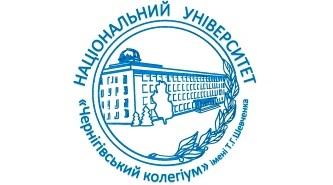 Запрошуємо Вас узяти участь уВсеукраїнській науково-практичній конференції молодих науковців і студентів «Сучасна освіта: перспективи розвитку», яка відбудеться28 березня 2023 року(в онлайновому форматі)До участі запрошуємо молоді викладачі, аспіранти, магістранти, студенти.Робочі мови конференції: українська, англійська.Форми участі у конференції:Особиста участь, що передбачає виступ із доповіддю – 5-7 хв., публікацію тез доповідей.Заочна участь у конференції – публікація тез доповіді.Тематичні напрямки роботи конференції:Філософські, культурологічні аспекти сучасної освіти. Педагогічні аспекти сучасного навчання та виховання.Комунікативно-функціональний, лінгвокогнітивний та етнолінгвістичний аспекти сучасного англо- й українськомовного дискурсу.Актуальні питання методики навчання іноземних мов у закладах загальної середньої та вищої освіти. Актуальні проблеми українського мовознавства та методики навчання української мови у закладах загальної середньої та вищої освіти.Українське літературознавство та методика навчання й викладання української літератури в сучасній освіті.Сучасні проблеми літературознавства та методики навчання й викладання зарубіжної літератури.Інформаційно-комунікаційні технології в сучасній освіті.Для участі в конференції до 5 лютого 2023 року необхідно:Надіслати на електронну адресу  conference.che@gmail.comзаявку для участі в конференції (бланк заявки додано). Документ із заявкою називати за прізвищем та ім’ям автора і словом zayavka, писати латиницею, наприклад: Kostenko_M_zayavkaвичитані та оформлені відповідно до вимог (див. нижче) тези доповіді в вигляді комп’ютерного файлу (файл створювати в редакторі Word). Файл із тезами називати за прізвищем та ім’ям автора, писати латиницею Kostenko_M_tezy.За результатами конференції заплановано видання електронного варіанту збірника матеріалів конференції.Участь у конференції –  безкоштовнаТези доповідей мають відповідати таким вимогам:Увесь текст має бути набраний у Word у форматі А4, гарнітура Times New Roman, розмір 14, міжрядковий інтервал 1,5 (поля сторінок: ліве, праве, верхнє та нижнє – 2 см), абзац 1,25.1-й рядок: прізвище та ініціали автора  (вирівнювання по лівому краю шрифт напівгрубий);2-й, 3-й (і 4-й) рядки: відомості про автора (про авторів): указати повну назву навчального закладу та наукового керівника (науковий ступінь, прізвище та ініціали); Далі через рядок: назва доповіді (вирівнювання по центру шрифт напівгрубий ВЕЛИКИМИ ЛІТЕРАМИ);Через рядок – текст тез доповіді (вирівнювання по ширині). Обсяг: 1–2 сторінки.Після тексту необхідно подати Список літератури (пронумерований список; вирівнювання по ширині) – в алфавітному порядку, відповідно до чинних стандартів. Назву Література (мовою тез, шрифт напівгрубий) друкуйте через один рядок після основного тексту. Ілюстративний матеріал виділяти курсивом. Значення слів беріть у лапки.У тексті слід розрізняти знаки тире (–) та дефісу (-).Посилання в тексті на критичні джерела зазначати в квадратних дужках [номер джерела, сторінка], наприклад: [1, с. 13]. У реченні крапку ставте після квадратних дужок (посилань).Спеціальні шрифти надсилайте додатково окремими вкладеними файлами.Зразок оформлення використаної літератури:Калинюк Н.М.,  Романюк Л.М., Романюк Н.Є. Щодо питання перевірки дієвості застосування міждисциплінарного підходу під час підготовки магістрів громадського здоров’я. «Вісник університету імені Альфреда Нобеля». Серія «Педагогіка і психологія».  2021. № 1 (21). С.158–162. Офіційний сайт Українського центру оцінювання якості освіти. URL: https:// testportal.gov.ua/ (дата звернення: 10.12.2021). Downie R. Who are ADP's Main Competitors? URL: https://www.investopedia.com/articles/professionals/042416/adp-who-are-adps-main-com (дата звернення: 17.12.2021).WELL Health-Safety Rating for Facility Operations and Management. Program Overview. The USA: International WELL Building Institute, 2021. 23 c.  Увага!Відповідальність за достовірність фактів, цитат, власних імен та інших відомостей несуть автори публікацій. Частка авторського тексту повинна складати не менше 80%.Оргкомітет: вулиця Гетьмана Полуботка, 53, кімн. 403, м. Чернігів 14000,Філологічний факультет, Національний університет  «Чернігівський колегіум» імені Т. Г. Шевченка.Відповідальні:канд. пед. наук, доцент кафедри педагогіки та методики викладання іноземних мовСмоліна Світлана Володимирівна(068 1988339)викладач кафедри іноземних мовКиян Інна Василівна  (0668800136)викладач кафедри германської філологіїДеркач Наталія Валеріївна (0938406998)док. пед. наук, доцент кафедри української мови та літературиЛілік Ольга Олександрівнадок. філос. наук, доцент кафедри філософії та культурологіїЦаренок Андрій Вікторовичголова студентського наукового товариства філологічного факультетуМельничук Євгенія (0635313163)Оргкомітет буде вдячний Вамза інформування колег щодопроведення заходу!       Заявка на участь у конференції Сучасна освіта:перспективи розвитку  – 20231. П.І.Б.(повністю) _____________________2. Місце роботи/навчання (назва університету)посада, ______________________________________3. Факультет___________________________4. Курс _______________________________5. Група_______________________________6. Інформація про наукового керівника (прізвище, ініціали, науковий ступінь, посада, кафедра) __________________________________________________________________________________7. Назва доповіді ____________________________________________________________________________________________________________8. Назва секції ________________________________________________________________________________________________________9. Повна контактна інформація (телефон,е-mail)____________________________________________________________________________